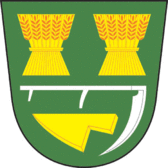 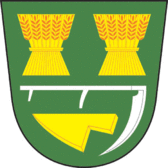 POZVÁNKAna valnou hromaduHonebního společenstva Tichov , IČO: 70978875,která se bude konat dne 18.03.2022 v 17:00 hodin v kulturním domě v TichověProgram schůze:ZahájeníJmenování zapisovateleZpráva o činnosti HS a finančním hospodaření HS Volba honebního výboruVolba předsedy a místopředsedy výboruNávrh na stanovení  výše nájemnéhoPronájem honitby MS TichovPronájem části honitby MS SmolinaÚprava stanov HS TichovDiskuzeZávěr V Tichově 23.02.2023                                                                                          …………………………………….                                                                                                  honební starosta